0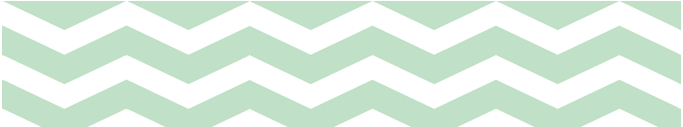 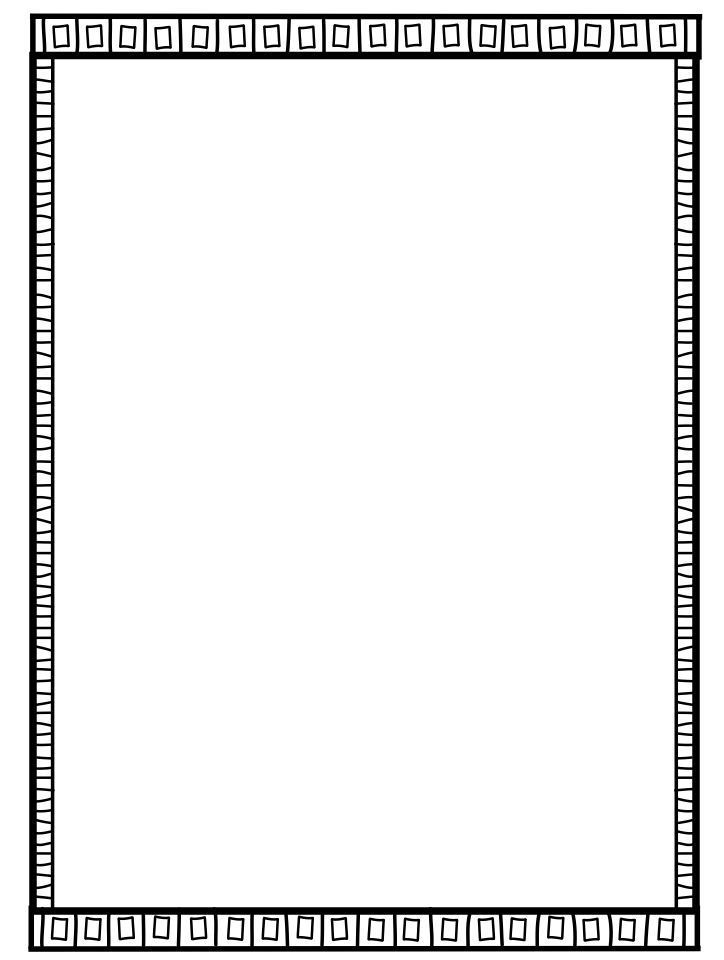 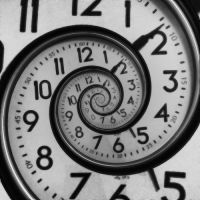 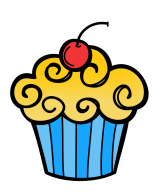 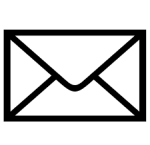 